M/C Meeting held at Bootle CC on Monday 27th June 2016 at 6.00pm:  The next full agenda meeting will be held at Bootle CC on Monday 25th July 2016 at 1.00pm.DRAFT Agenda to include1	Apologies2.1	Minutes of Previous Meeting & 2.2             Action Point Items2.3	Matters arising 3	Hon Treas report4	Registration Sec's Report5	Fixt Sec's Report      6.1	Publicity & Sponsorship Chair’s Report  6.2 	Website matterslpoolcomp:play-cricket7	Cricket Chair’s Report  8	Club & Ground Chair’s Report9      	LCB / ECB Issues10     	Hon Secretary’s Report 11	A.O.B. 12	Date of Next Meetings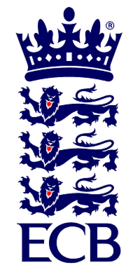 MI DentalLiverpool & District Cricket Competition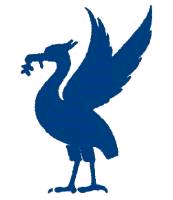 The ECB Premier League in Lancashirewww.lpoolcomp.co.ukAgenda itemRecorded Minutes1.Apologies:1.04pmThere were no apologies.Present were:Eric Hadfield (President); John Williams (Chair); Chris Weston (Hon Sec); Alan Bristow (Hon Treas); Rob Durand (1st and 2nd Team Fixture Secretary); John Rotheram (Cricket Chair) and Eddie Shiff (MI Dental L&DCC 3rd XI Coordinator).2aMinutes:Signing of Previous MeetingsThe Chair (JW) signed the minutes as a true and accurate record of the May 2016 M/C meeting. Action Point ItemsWere consideredMatters arising As usual these were to be taken mostly en passant 3Chairman's RemarksCup postings updateThe posting had had some beneficial effect, things were better but by no means fully sorted3.1.1 JW felt there was too much cricket at the moment. There was general agreement. CW had counted at least 20 ongoing competitions that impacted on L&DCC clubs and shared this with LCB at the MoU meeting.JW had intended to raise this under AOB but it was agreed that M/C should consider the matter here.There was agreement that there would be a working party on the matter in Sept/Oct. Disciplinary Report 3.2.1 Mian Muhammed Israr Ul Haq to LCB/ECBThis suspension had been reported to LCB by EH as required. A posting had already been made on this. CW reminded that it needed to go to League Cricket Conference/ECB as well as it was a suspension for 4 or more weeks and clarified that this was in line with the Level 2/3 offence boundary. CW would send the report to the LCC Secretary Rob Sproston. Wallasey CC: letter of multiple complaints.CW’s M/C agreed 10 point 7 page reply had been circulated. There had been no response from Wallasey CC.Reg Sec NG resignationThe resignation was noted; JW had posted and thanked NG naming RD as the successor with contact details provided. 4 Club & Ground Chair’s ReportC&G Inspections 2016CW would look at Parkfield Liscard midweek sometime as soon as he could. 4.2 Umpires cards reports ABThese were discussed.5.Hon Treasurer’s ReportFigures of Account5.1.1 As at  am on 27/06/2016Were given5.2  Expenditure:All bills were paid5.3  Income:All club subscriptions had been paid.Budget 2016This was ongoing and as discussed previously.Fines These had been posted.CIGs updateNleW’s work was completeBurscough had put in the new electric score boardSouth Port Trinity had given no new update as yetBank of ScotlandBoS had notified AB that they were changing some of their banking conditions with us.6.Registration Sec's ReportSee 3.8 aboveRD reported that there had been 25 new applications for registrations in the last 2 weeks, mostly 3rd XI registrations.Two were left as “pending” as of  last Saturday morning as they needed player transfer forms to be sent7.Fixture Sec's Report1st and 2nd XIs League 7.1.1 S&B v Formby 2s had been cancelled at the last minute the clubs having missed the point of the meaning of “tba” in the Fixtures. This rearrangement followed the L CCC game’s scheduling at S&B in 2016 which had been extensively publicised. 7.2 3rd XI Coordinators report ES7.2.2 There were lots of fixture changes, too many to list here, all were ongoing7.2.3 Colwyn Bay 3s were now playing friendlies only. They needed to be removed from the league and their results expunged. Irby and Prescott and Odyssey CC 3s needed checking on too, they had also conceded more than once.Cup Draws updates from:Ray Digman Cup The must play by date was 10/07/2016. ECB T20These all seemed to be through ready for the Finals Day on the 17th July i.e. Northern New Brighton Lytham and Ormskirk/NleW. JW or EH would match manage.Chester CupPlay-by was 3rd July, the 10th was the reserve dateChrysalis Cup 2nd XI T20Leigh was through to semis 31/07/16 the rest were still playing.Mike Leddy Cup 3rd XI 40-OverThis seemed to be going OK Embee T20These were all up to the ¼ Finals no dates had been setU16s/U19s/U21sIn the16s/21s just NleW and Bootle were through to the  ¼ s, many were still to playThese games had all been rescheduled so as to be 2 weeks apart not 3The U19s was in progress. Rep games 2016   U12/14/18/21/All Age JWThe 12s and 14s were rolling. They had played some tough sides.Grounds were needed for some of the 18s and the All Age fixtures. New Brighton via ES made an offer to help. This NB offer was discussed in detail. JW was grateful. Leigh had also offered help and JW would take them up on this as well.A much weakened U21s had played and lost their first game against a strong N Staffs team. Andy Grice was doing a fantastic job.NB CC would stage the All Age Rep game on 10th July v GMCL, several of their players would be involved. ES or Kevin Wilson would score.The Rep team Caps were going down very well. They looked the part and a number were being worn in L&DCC league and cup games. Players seemed proud of them.We did not provide full kit - it was too expensive. Some leagues were supplying full kit using their brewery sponsorship deals e.g. the GM CL. Update Over 40s Paul Bryson had written to JW asking to see some of our over 40s games. Update over Winter League 2015/6This was also on the back burner at the moment. Update on Development LeaguesNo games had taken place as yet, they usually took place in the school holidays.8.Cricket Chair’s ReportFifth  Cr Co meeting 13/06/16 Matters arising: There were none knownMinutes therefromThese had been produced very speedily by CG and circulated to all by CW.Copy minutes to ARS’ARS’ were now copied into the Cr Co minutes too.Welfare issues – L&DCC First aid Training CoursesCW had recirculated on this. Precise numbers were unknown but were thought to be low.3rd XI Coordinator’s report8.2.1 FixturesHad been covered under item 78.2.2 Caldy v Prestatyn Embee: alleged ball tampering 23/06/16The Caldy umpire had written to CW and given him the ball. CW could not deal; he had historic Caldy CC links. CW had photographed the ball and circulated the complaint and 4 photographs to M/C. CW produced the actual ball and everyone looked at it. The matter was discussed, CW took no part. The ball was marked but Caldy had not asked to see the ball before the innings and there was no proof of ball tampering.EH took the ball to return it to Prestatyn CC. AB, as the M/C cricket ball guru and an MCUA umpire to boot, would write to Caldy CCTCS licensing / Use of Live Update weeks 7/8We had 6/10 on air last weekend BHPark/Bootle/Formby/Leigh/Ormskirk and NorthernWe seemed to cover 4 or 5 games a week.Annual Dinner 2016 Booking of Speaker The speaker was booked and confirmed - see minutes May.Extra ½ hour 1st XIs:  week 7/8 feedback?Some umpires did not like this facility, it made finishes later. CW had heard no criticism – several games had been played to a finish because of it. JR felt that the vibes were good over this.Suspect Bowling Actions, protocol to be followed – LCB/ECBWe followed the LCB protocol not the ECB one which was complex and very expensive.MCUA Committee meeting outcomesCW had printed a copy and ran through EH’s summary of the meeting and the points raised9.       Publicity & Sponsorship Chair’s Report  New sources of sponsorship This was ongoing, none were reported.10.      Website mattersUpdate to site progressThis was in hand and unchanged.11.Hon Secretary’s ReportECB PCLs Criteria 2016We were fully up to date relative to the calendar.ECB StructureCW ran though the structure as little he knew it. ECB Two Circles Dashboard CW encouraged all to make use of it; there was some interesting stuff there. LCB MoU meeting 16/06/2016CW had circulated his notes from the meeting. Peter McCann Cup suggestions for the future This had been circulated and discussed by email. These were outlined again and discussed. It was agreed these would not be pursued. 12.LCB / ECB IssuesECB tranche 1 and 2 data as sentThis had been noted by M/C13.A.O.B.We needed to look at locking in 2017 via an AGM 2017 proposal. This was agreed.We also needed to write a regulation that made clear that a rearranged fixture must not inconvenience a club accommodating the need for a rearrangement. This was also agreed.The expansion of the Lancashire League was discussed briefly. The MCC was at Formby CC on 1st August 2016. M/C was all encouraged to attend. L CCC was at S&B CC 16th-19th July. Again M/C was encouraged to go on Monday 18th. 14.Dates of Next MeetingsMeeting closed3.55 pmSee Appendix 1MI DentalLiverpool & District Cricket CompetitionThe ECB Premier League in Lancashirewww.lpoolcomp.co.uk